Navarre High School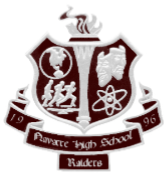 Positive Behavior Recognition (PBR)Recognition for "OWNing IT!"Student Name: _________________________________________Date: _________ Time: __________                                Exemplified: One FamilyWorking on the WorkNavigating with PurposeInnovating SolutionsThinking with IntegrityLocation:Classroom Office Campus Grounds Hallway  Other ____________________When students contribute positively to the culture of our campus, the entire NHS family benefits.  Please know that your student has made a difference at NHS today!Reason for Recognition:Recognized By: ______________________________________________Students receiving PBRs will be entered monthly into drawings for various prizes.